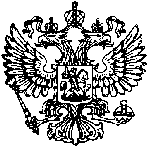 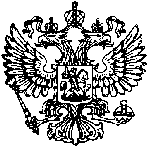 О деятельности прокуратуры:По иску прокуратуры Чойского района на БУЗ РА «Чойская районная больница» возложена обязанность оборудовать структурные подразделения в соответствии со стандартом оснащенияПрокуратурой района проведена проверка исполнения законодательства о здравоохранении БУЗ РА «Чойская районная больница».Проведенной проверкой установлено, что 6 фельдшерско-акушерских пунктов, 2 сельские врачебные амбулатории не соответствуют стандарту оснащения, установленному приказом Минздравсоцразвития России от 15.05.2012 № 543н «Об утверждении Положения об организации оказания первичной медико-санитарной помощи взрослому населению», в частности выявлено отсутствие автоматических дефибрилляторов, стерилизаторов, тонометров для измерения внутриглазного давления.В связи с чем прокуратурой района в Чойский районный суд направление исковое заявление о возложении обязанности на БУЗ РА «Чойская районная больница» оборудовать структурные подразделения в соответствии со стандартом оснащения.Требования прокурора удовлетворены. На 27.12.2023 требования исполнены в полном объеме.Чойским районным судом удовлетворен иск прокуратуры района о блокировке сайтов-двойников организаций культуры и отдыха		Прокуратурой Чойского района в ходе мониторинга страниц в информационной-телекоммуникационной сети «Интернет» установлены сайты-двойники организаций культуры и отдыха, размещающие информацию о продаже билетов в театры, бронировании номеров в отелях. В ходе проведенной проверки установлено, что продажа билетов в театры, бронирование номеров в отелях осуществляется по завышенным ценам, без оформления правоотношений и получения соответствующего согласия от организаций.В связи с чем на основании требований Федерального закона от 27.07.2006 № 149-ФЗ «Об информации, информационных технологиях и о защите информации» прокуратурой района в Чойский районный суд направлено исковое заявление о признании информации, размещенной на сайтах-двойников, запрещенной к распространению на территории Российской Федерации.Исковое заявление удовлетворено. После вступления в силу оно подлежит направлению для исполнения в Роскомнадзор.По иску прокурора Чойского района защищены права лица из числа детей-сирот и детей, оставшихся без попечения родителейПрокуратурой Чойского района проведена проверка по обращению гражданина из числа детей-сирот и детей, оставшихся без попечения родителей, по факту нарушения жилищных прав.Проведенной проверкой установлено, что гражданину как лицу из числа детей-сирот и детей, оставшихся без попечения родителей, на территории с. Чоя во владение и пользование предоставлено жилое помещение для временного проживания в нем с правом оформления регистрации по месту жительства. Вместе с тем указанное жилое помещение являлось непригодным для проживания как на дату передачи квартир от наймодателя нанимателю, так и на дату проведения экспертного осмотра, так как строительные конструкции жилого дома, а также его теплотехнические параметры  возникли при его строительстве.	По данному факту прокуратурой района в Горно-Алтайский городской суд направлено исковое заявление о возложении обязанности на Министерство экономического развития Республики Алтай предоставить вместо ранее предоставленной квартиры жилое помещение площадью не ниже установленных социальных норм, отвечающее санитарным и техническим правилам и нормам. Исковое заявление прокуратуры удовлетворено.Судом удовлетворены требования прокурора о ликвидации несанкционированной свалкиЧойским районным судом рассмотрено гражданское дело по иску прокурора района об обязании утилизации незаконной свалки.Основанием для обращения в суд с исковым заявлением послужили материалы прокурорской проверки. В рамках которой установлено, что житель с. Каракокша Чойского района организовал на своем земельном участке, находящимся около лесного массива незаконную свалку.При этом действующим законодательством запрещено самовольное размещение отходов вне специализированных площадок.Неисполнение требований природоохранного законодательства в области обращения с твердыми бытовыми отходами ставит под угрозу санитарно-эпидемиологическое благополучие неопределенного круга лиц.Требования прокурора о ликвидации несанкционированной свалки в срок 1 месяц с момента вступления решения суда в законную силу удовлетворены в полном объеме. Решение суда не вступило в законную силу.Директор АУ «Кызыл-Озек-Сервис» привлечен к административной ответственности по требованию прокурора Чойского районаПрокуратурой района проведена проверка законодательства в сфере обращения с твердыми коммунальными отходами, в частности при предоставлении региональным оператором услуги населению по вывозу твердых коммунальных отходов. Так, в ходе проверки установлено, что АУ «Кызыл-Озек-Сервис» являясь региональным оператором, не обеспечил своевременный вывоз твердых коммунальных отходов с территории с. Чоя и с. Гусевка Чойского района, что привело к переполнению мусорных контейнеров, к захламлению прилегающей территории контейнерных площадок.В связи с этим, прокуратурой района возбуждено дело об административном правонарушении в отношении директора учреждения по ч. 1 ст. 6.3 КоАП РФ. По результатам рассмотрения постановления прокурора назначено административное наказание в виде административного штрафа.УФАС по Республике Алтай привлекло к административной ответственности должностное лицо по требованию прокурора Чойского районаПрокуратурой района в ходе проверки законодательства в сфере закупок товаров, работ, услуг для обеспечения государственных и муниципальных нужд выявлены нарушения при заключении договоров на текущий ремонт парковочной площадки и прилегающих к ней тротуаров в с. Чоя.Так, в ходе проверки установлено что должностное лицо администрации Чойского сельского поселения имея единый предмет на выполнение работ по текущему ремонту парковочной площадки и прилегающих к ней тротуаров, заключил три различных договора, чем допустил искусственное дробление закупки в целях обеспечения формальной возможности непроведения конкурентных процедур и заключения договоров с единственным исполнителем в пределах 600 тыс. рублей.В связи с этим, прокуратурой района возбуждено дело об административном правонарушении в должностного лица Чойского сельского поселения по ч. 1 ст. 7.29 КоАП РФ. По результатам рассмотрения постановления прокурора назначено административное наказание в виде предупреждения.Разъяснения:Банк России предупреждает о новой схеме мошенничестваБанк России обращает внимание на новую схему обмана, которой в последнее время активно пользуются мошенники. Связана она с пятитысячными купюрами: мошенники звонят людям и сообщают, что необходимо проверить подлинность наличных денег, в том числе новых 5000 рублей.Для проверки предлагается установить на телефоне специальное приложение — "Банкноты Банка России". Приложение с таким названием действительно существует и действительно принадлежит Центробанку. Вот только мошенники дают ссылку вовсе не на него, а на фальшивую программу, копирующую весь визуал. После её установки злоумышленники получают удалённый доступ к устройству и, соответственно, ко всем банковским приложениям и счетам внутри них. В Центробанке напомнили, что через официальное приложение можно лишь изучить информацию об основных защитных признаках банкнот, но никак не определить подлинность конкретной.Ужесточили ответственность за нарушения при работе с персональными даннымиПрезидент Российской Федерации 12.12.2023 подписал Федеральный закон № 589-ФЗ "О внесении изменений в Кодекс Российской Федерации об административных правонарушениях".Поправками вводятся штрафы для физлиц (от 10 до 15 тыс. руб.) за сбор персональных данных без письменного согласия граждан.  А также повышаются штрафы для должностных лиц и организаций.Размер штрафов устанавливается в размере:от 100 до 300 тыс. для должностных лиц;от 300 до 700 тыс. для юридических лиц.При повторном нарушении:для граждан – 30 тыс. руб.;для должностных лиц – 500 тыс. руб.;для ИП - до 1 млн руб.;для юрлиц – до 1,5 млн руб.Нормативным правовым актом также устанавливается размер штрафов за нарушения при обработке биометрических данных. Ошибки при их размещении и обновлении банками, многофункциональными центрами и другими организациями в государственной информационной системе "Единая система идентификации и аутентификации физических лиц с использованием биометрических персональных данных" повлекут штрафы:от 100 до 300 тыс. для должностных лиц;от 500 до 1 млн руб. для юридических.Правительство Российской Федерации утвердило новые правила оказания платных медицинских услугПравительство РФ утвердило новые Правила оказания платных медицинских услуг, которые начали действовать с 1 сентября 2023 года и прекратят свое действие 1 сентября 2026 года (Постановление Правительства РФ от 11.05.2023 № 736).Так, при оказании платных услуг помимо порядков оказания медицинской помощи медицинские организации должны будут руководствоваться:- положением об организации оказания медицинской помощи по видам медицинской помощи, которое утверждается Минздравом России;- клиническими рекомендациями;- стандартами медицинской помощи.В случае временного приостановления работы медицинской организации для проведения санитарных, ремонтных и иных мероприятий информация об этом должна быть размещена на сайте организации (с указанием даты приостановления деятельности и времени, в течение которого организация работать не будет).Дополнен перечень информации, которую медицинская организация должна предоставить пациенту при оказании платных медицинских услуг, среди них:- сроки ожидания бесплатной медицинской помощи (если медицинская организация участвует в территориальной программе ОМС);- сроки ожидания платной медицинской помощи;- график работы врачей, оказывающих платные медицинские услуги;- перечень льгот, предоставляемых при оказании платных медуслуг, а также перечень лиц, которые могут претендовать на льготы;- форма и способы направления обращений (жалоб) и т. д.В договоре должны быть прописаны порядок и условия выдачи пациенту или его законному представителю копии медицинских документов (или выписки из них), которые отражают состояние здоровья пациента после получения платных медицинских услуг. В этом документе должны быть указаны сведения о результатах обследования, диагнозе, методах лечения, а также об используемых при предоставлении платных медицинских услуг лекарствах и медицинских изделиях.За предоставление выписки дополнительная плата не взимается.Дополнительные платные медицинские услуги, непоименованные в договоре, должны быть оформлены дополнительным соглашением или новым договором с указанием перечня дополнительных услуг и их стоимости.Установлена обязанность медицинской организации выдать по требованию пациента следующие документы:- копия договора с приложениями и дополнительными соглашениями к нему;- справка об оплате медицинских услуг по установленной форме; рецептурный бланк с проставленным штампом "Для налоговых органов Российской Федерации, идентификационный номер налогоплательщика", заверенный подписью и личной печатью врача, печатью медицинской организации;- документы установленного образца, подтверждающие оплату лекарств.Кроме того, медицинская организация обязана предоставлять пациентам сведения, позволяющие идентифицировать имплантированное в организм человека медицинское изделие (если проводилось такое вмешательство).Отдельный раздел посвящен особенностям оказания медицинских услуг при заключении договора дистанционным способом, через сайт медицинской организации. Установлен перечень сведений, с которыми может ознакомиться пациент при заключении такого договора, а также обязанность исполнителя разместить их (или ссылку на них) на главной странице сайта.Договор считается заключенным с момента оформления сторонами согласия либо совершения действий по исполнению договора (в том числе по оплате медицинских услуг). С этого момента договор остается неизменным, и медицинская организация не может изменять его условия в одностороннем порядке.После заключения договора пациенту должно прийти подтверждение с номером договора или иным способом идентификации договора, который позволяет получить информацию о заключенном договоре и его условиях. Пациент также может потребовать свой экземпляр договора, подписанный электронной подписью исполнителя.Для идентификации пациента может использоваться учетная запись на Едином портале госуслуг. Договор подписывается электронными подписями сторон. Пациент вправе пользоваться любым видом электронной подписи, включая простую (то есть логин и пароль), а исполнитель обязан использовать усиленную квалифицированную электронную подпись.Ежемесячная выплата по уходу за ребенком с инвалидностью или инвалидом с детства I группыПолучателями указанной выплаты могут быть:- родитель (усыновитель);- опекун (попечитель);- лица, осуществляющие уход (не обязательно родственник).Выплата назначается только трудоспособным неработающим гражданам, которые при этом не получают пенсию или пособие по безработице. Гражданин также не должен быть зарегистрирован в качестве индивидуального предпринимателя.За каждый год ухода в страховой стаж засчитывается 1,8 пенсионного коэффициента.Документы, необходимые для оформления выплаты:1) заявление гражданина, осуществляющего уход, с указанием даты начала ухода и места жительства;2) согласие подопечного или его представителя на осуществление ухода;3) документы, удостоверяющие личность каждого (паспорт, СНИЛС);4) документ, подтверждающий полномочия представителя (при необходимости).Заявление и документы можно подать через портал Госуслуг или в клиентскую службу Соцфонда России.Вступил в силу новый Федеральный закон о гражданстве 26.10.2023 вступил в силу новый Федеральный закон о гражданстве (Федеральный закон от 28 апреля 2023 г. № 138-ФЗ)Напомним, что новый закон сохраняет в ведении Президента РФ только прием в гражданство в исключительном порядке. В отношении остальных категорий лиц вопросы принятия в гражданство переходят к МВД и МИД РФ, что сокращает срок рассмотрения соответствующих заявлений с одного года до трех месяцев. При этом полномочия главы государства по определению категорий лиц, которые имеют право на упрощенное приобретение гражданства, расширяются.Предусмотрено 5 оснований приобретения российского гражданства: - по рождению- в результате приема в гражданство- в результате признания гражданином нашей страны- в результате выбора гражданства России при изменении госграницы- в соответствии с международным договоромРасширен перечень категорий лиц, которые могут получать российское гражданство в упрощенном порядке. К ним, в частности, относятся иностранцы и апатриды, заключившие контракт о прохождении военной службы в Вооруженных Силах РФ, других войсках или воинских формированиях на срок не менее 1 года. Иностранные граждане и лица без гражданства, желающие приобрести гражданство Российской Федерации, обязаны не только владеть русским языком, но и знать историю России и основы законодательства РФ.В целях исключения практики фиктивных браков, упрощенное получение гражданства будет возможным, если в браке есть общий ребенок, в т. ч. усыновленный (удочеренный).Широкий перечень оснований предусмотрен и для прекращения гражданства, в частности его могут лишить за дезертирство, за дискредитацию Вооруженных сил РФ, за призывы к экстремизму.Институт восстановления в гражданстве ликвидируется. Вводится понятие множественного гражданства. Закреплено, что россиянин, имеющий двойное или множественное гражданство, рассматривается Российской Федерацией только как гражданин нашей страны вне зависимости от места его проживания.О рисках вовлеченности в продажу, передачу персональных данных для их использования в криминальных схемах и участия в качестве «дропа»Мошенничество в финансовой сфере зачастую связано с использованием новых механизмов и инструментов («call»-центры, «дроп»-сервисы).Мошенническая схема представляет собой выстроенную иерархию в виде пирамиды, на вершине которой находится организатор. Есть так называемые «заказчики», то есть лица, имеющие большие суммы денежных средств, полученных преступным путем. «Заказчики» подбирают «дроповодов», которые, в свою очередь, общаются с конкретными исполнителями задачи – «дропами».«Дропы» – подставные лица, задействованные в нелегальных схемах по выводу средств с банковских карт. Такие лица привлекаются с целью избежания ответственности за перевод или обналичивание денежных средств со счетов и банковских карт.К «дропам» относятся не только лица, осведомленные о противоправном характере своей деятельности, но и те, кто не понимает, что участвует в криминальной схеме. Такие лица могут как непосредственно принимать участие в цепочке переводов или же продать (отдать) свою банковскую карту «дроповоду» вместе с реквизитами счета и пин-кодом. При этом сами «дропы» становятся соучастниками преступления, даже если до конца не понимают последствия своих действий. Чаще всего в «группу риска» попадают подростки, студенты, которые ищут быстрый заработок, и люди пожилого возраста.Способами привлечения подставных лиц могут быть как личные знакомства, так и обычные объявления с предложением интересной работы с предложением быстрого роста заработка. Объявления размещаются как правило в сети «Интернет», на сайтах кадровых агентств, форумах, в социальных сетях и в телеграмм-каналах.Вместе с тем за участие в преступных схемах в качестве «дропа» следуют неблагоприятные последствия. Так, банками проверяются операции в целях выявления клиентов с признаками «дропа», указанные клиенты ставятся на дополнительный учет, вводятся ограничения на получение новых карт, иных электронных средств платежа и на проведение финансовых операций по выпущенным картам. При выявлении банками состава и участников «дроп»-схемы по обналичиванию денежных средств информация о таких клиентах и операциях направляется в правоохранительные органы.Участие в преступных схемах в качестве «дропа» влечет уголовную ответственность, в том числе по статьям 187 УК РФ (неправомерный оборот средств платежей), 159 УК РФ (мошенничество).С информацией о случаях, когда Вы стали жертвой мошенников, заблуждаясь, стали участником нелегальной схемы, следует обращаться в правоохранительные органы.А.М. Газетова 89131014002ПРОКУРАТУРАРОССИЙСКОЙ ФЕДЕРАЦИИПРОКУРАТУРАЧОЙСКОГО РАЙОНАул. Калинина, 8с. Чоя, Республика Алтай,Россия, 649180Главам сельских поселений Чойского района Республики Алтай Дата подп Дата подп№[REGNUMSTAMP][REGNUMSTAMP]На №ИНФОРМАЦИЯдля размещения на сайтахИНФОРМАЦИЯдля размещения на сайтахИНФОРМАЦИЯдля размещения на сайтахИНФОРМАЦИЯдля размещения на сайтахИНФОРМАЦИЯдля размещения на сайтахПрокурор районасоветник юстицииА.В. Тотолин                                эл.подпись